                                                                                                                        Затверджую                                                                                                                                                                       Начальник відділу освіти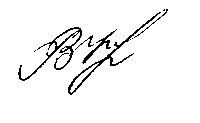                                                                                                                                 В.І. КухПлан роботи РМК, райво на вересень 2016 рокуДатаЗахід Місце проведенняВідповідальнийВідмітка про виконанняПротягом місяцяПро стан ведення ділової документації у ЗНЗ І-ІІІ ст.Свищ Н.Р.02.11.2016 рокуЗасідання школи молодого керівника ДНЗ на базі Любешівського ДНЗ № 1 (початок о 10.00 год.)Оласюк Є. П.03.11.-04.11.2016 рокуСемінар у рамках Всеукраїнського проекту «Школа – територія прав людини» на базі Залізницького НВКСвищ Н. Р.04.11.2016 рокуРайонна олімпіада з екології (захист проектів). Початок роботи о 10.00 год. (відділ освіти)Олішкевич Л. В.08.11.2016 рокуРайонний етап Всеукраїнського конкурсу «Учитель року – 2017», номінації: «Біологія», «Початкова освіта» (конкурсний урок)Олішкевич Л. В.Шукалович Н. У.09.11.2016 рокуРайонний етап Всеукраїнського конкурсу «Учитель року – 2017», номінація «Музичне мистецтво» (конкурсний урок)Свищ Н. Р.09.11.2016 рокуДень писемності. Шкільний етап Міжнародного конкурсу з української мови імені П. ЯцикаРадкевич Л. А.10.11.2016 рокуІнструктивно-методична нарада із завідувачами ДНЗ з питань пожежної безпеки (відділ освіти, початок о 10.00 год.)Оласюк Є. П.10.11.2016 рокуРайонний етап Всеукраїнського конкурсу «Учитель року – 2017», номінація «Інформатика» (конкурсний урок)Блеянюк В.Т.12.11.2016 рокуРайонна олімпіада з географіїОлішкевич Л. В.12.11.2016 рокуРайонна олімпіада з інформаційних технологійБлеянюк В. Т.12.11.2016 рокуРайонна олімпіада з російської мови та літератури (9 клас)Радкевич Л. А.15.11.2016 рокуВиїзне засідання школи молодого педагога (1 рік роботи) на базі Залізницького НВК (від’їзд від райво о 9 год.)Деркач В. Т.15.11.2016 рокуЗасідання школи молодого педагога для вчителів історії  (стаж роботи 1-5 років) на базі Залізницького НВК (від’їзд від райво о 9 год.)Посохова Л. М.18.11.2016 рокуРайонний семінар учителів української мови та літератури на базі ЗОШ І-ІІІ ст. с. Залаззя (від’їзд від райво о 9 год.) Радкевич Л. А.19.11.2016 рокуРайонна олімпіада з польської мовиОлішкевич Л. В.19.11.2016 рокуРайонна олімпіада з української мови та літературиРадкевич Л. А.19.11.2016 рокуРайонна олімпіада з інформатикиБлеянюк В. Т.21.11.2016 рокуРайонний семінар заступників директорів з виховної роботи на базі ЗОШ І-ІІІ ст.            с. Деревок «Роль педагога у вихованні патріотичної особистості у світлі вимог Концепції національно-патріотичного виховання дітей та молоді» (від’їзд від райво о 9 год.)Крат Н. А.22.11.2016 рокуКруглий стіл для вчителів іноземних мов. Шляхи підвищення ефективності та якості уроку англійської мовиОлішкевич Л. В.24.11.2016 рокуСемінар-практикум для музкерівників ДНЗ на базі Седлищенського ДНЗ, початок о  9.30 год. (від’їзд від райво о 9 год.)Оласюк Є. П.25.11.2016 рокуЗаняття школи молодого педагога для вчителів української мови та літератури на базі ЗОШ І-ІІ ст. с. В’язівне (стаж роботи 1-5 років, від’їзд від автостанції о 9 год.)Радкевич Л. А.25.11.2016 рокуЗаняття школи психологічних знань для класних керівників у межах Ветлівського освітнього округу (початок о 10.00 год. на базі ЗОШ І-ІІ ст. с. Мукошин)Крат Н. А.26.11.2016 рокуРайонна олімпіада з хімії Олішкевич Л. В.26.11.2016 рокуРайонна олімпіада з німецької мовиОлішкевич Л. В.29.11.2016 рокуРайонний семінар-практикум керівників гуртків та вчителів трудового навчання «Формування пізнавальної діяльності дитини засобами декоративно-ужиткового мистецтва в умовах ПНЗ» (БДЮТ, початок о 10.00 год.)Крат Н. А.